Chairman, APT Conference Preparatory Group for WRC-19DRAFT SUMMARY RECORD OF APG19-41.	INTRODUCTION The Fourth Meeting of the Asia-Pacific Telecommunity (APT) Conference Preparatory Group for the World Radiocommunication Conference 2019 (APG19-4) was held in Busan, Republic of Korea, from 7 to 12 January 2019 (herein referred to as “the Meeting”). The objectives of the Meeting were as follows:to review the results of the APG19-3 meeting;to continue developing APT preliminary views for WRC-19 Agenda items based on input contributions from APT Members;to consider the results of ITU-R studies and relevant information provided by AWG in relation to WRC-19 Agenda items, and take necessary actions as appropriate;to review the draft CPM Report and develop APT Views on proposed  modification(s) to draft CPM Report, as appropriate, for submission to CPM19-2;to develop Preliminary APT Common Proposals (PACPs), if any, for initial consideration; to review the activities of other regional organisations, in particular, their preliminary views/position with a view to fostering inter-regional cooperation;to continue the review of issues related to RA-19 activities and develop harmonised APT Views;to consider any possible action(s) that arise from the ITU Plenipotentiary Conference 2018 (PP-18) in relation to the radiocommunication sector;to review, if necessary, the Working Methods of APG in relation to mechanism in coordinating APT activities during CPM19-2, RA-19 and WRC-19.  The expected outputs of the Meeting were: Updated APT preliminary views on WRC-19 Agenda Items and issues associated with WRC-19 Agenda items;APT Views on proposed  modification(s) to draft CPM Report, as appropriate, for submission to CPM19-2;Mechanism for coordinating APT activities during CPM19-2;Provisional objectives and expected outcomes of APG19-5.  The Meeting was attended by a total of 410 participants, representing 24 Members, 1 Associate Member, 29 Affiliate Members, 6 International/Regional Organisations and 2 other organisations. Document APG19-4/ADM-04 contains the list of participants to the Meeting.2.	OPENING (09:30 – 10:00, Monday, 7 January 2019)2.1 	Welcome Address by Ms. Areewan Haorangsi, Secretary General, APTMs. Areewan Haorangsi, Secretary General, APT, welcomed delegates to the Meeting and delivered her welcome address. She informed the Meeting that APT would celebrate its 40th anniversary in 2019. APT would be organizing the Asia-Pacific ICT Ministerial Meeting 2019 from 25 to 26 June 2019 in Singapore. She also mentioned that both Vice-Chairmen of APG-19, Mr. Neil Meaney and Mr. Gao Xiaoyang, were not able to continue serving their remaining period of the term. She expressed her appreciation to Mr. Meaney and Mr. Gao for their contributions over the last three meetings of APG-19.   Ms. Haorangsi’s welcome address can be found in Document APG19-4/INP-01. 2.2 	Inaugural address by His Excellency Mr. Young Min You, Minister, Ministry of Science and ICT, Republic of KoreaH.E. Mr. Young Min You, Minister, Ministry of Science and ICT, Republic of Korea, welcomed delegates to the Fourth Meeting of APG-19. He delivered his inaugural address and then officially opened the Meeting. H.E. Mr. You’s inaugural address can be found in Document APG19-4/INP-03. 2.3 	Presentation of Token of AppreciationSecretary General presented a token of appreciation on behalf of APT members to H.E. Mr. Young Min You, Minister for of Science and ICT, Republic of Korea for the hospitality of the administration of the Republic of Korea in hosting this Meeting in Busan.3.	FIRST SESSION OF THE PLENARY (10:30 – 12:15, Monday, 7 January 2019) 3.1 	Address by Dr. Kyu-Jin Wee, Chairman, APT Conference Preparatory Group for WRC-19Dr. Kyu-Jin Wee, Chairman of the APT Conference Preparatory Group for WRC-19 (APG-19), welcomed delegates to the Meeting and delivered his opening address. He also expressed his appreciation to Mr. Meaney and Mr. Gao for supporting him over the last three APG meetings.   Dr. Wee’s address can be found in Document APG19-4/INP-02.Mr. Kavouss Arasteh, Special Senior Advisor to APG-19, commented that the arrangement to have an APG meeting just before CPM19-2 is very timely. He noted that there is still a lot of work to be done across various agenda items. He reminded all Working Parties and associated Draft Groups chairmen that some WRC-19 Agenda items presently consist of many methods. He indicated that APT Preliminary Views should be developed by taking into account that some of the methods may be combined, amended or suppressed during CPM19-2. He encouraged all delegates to work together collaboratively to ensure a dynamic and efficient APG. 3.2	Adoption of Agenda (Document No.: APG19-4/ADM-01(Rev.3), ADM-02(Rev.2) and ADM-05(Rev.3))Chairman introduced the overall agenda of the Meeting as contained in Document APG19-4/ADM-01(Rev.3). He also introduced the agenda for the first session of Plenary as contained in Document APG19-4/ADM-05(Rev.3), as well as the programme of the Meeting in Document APG19-4/ADM-02(Rev.2). The two agendas and the programme were adopted. 3.3	Election of the two Vice-Chairmen of APG-19Chairman informed the Plenary that both Vice-Chairmen of APG-19, Mr. Neil Meaney and Mr. Gao Xiaoyang, were not able to continue serving their remaining term. A Heads of Delegation (HoD) meeting was held at 08:30 hrs. prior to the opening of the APG19-4 to discuss the election of the two Vice-Chairmen. He indicated that another HoD meeting scheduled for Wednesday, 9 January 2019. 3.4	Chairmanship of Working Parties of APG-19Chairman informed the Meeting that Dr. Kyungmee Kim, the former Chair of Working Party 2 was no longer able to continue her term. He indicated that the APT Secretariat already received a nomination from the Republic of Korea to nominate Dr. Jaewoo Lim as the new Chairman of Working Party 2.The People’s Republic of China expressed appreciation to the service of Dr. Kim over the past WRC cycles and supported the nomination of Dr. Lim from the Republic of Korea as the new Chairman of Working Party 2. Mr. Arasteh suggested that letters of appreciation be sent to Messrs. Meaney and Gao and also to Dr. Kim. Chairman indicated that Secretary General would undertake necessary actions. 3.5	Summary Record of APG19-3 (Document No.: APG19-4/INP-04)Chairman briefly introduced the Summary Record of APG19-3, as contained in Document APG19-4/INP-04. He indicated that this summary record had been circulated for comments after APG19-3.The summary record of APG19-3 was adopted.3.6	Allocation of Documents (Document No.: APG19-4/ADM-03(Rev.2))Chairman presented the attribution of input contributions as contained in Document APG19-4/ADM-03(Rev.2). Mr. Taghi Shafiee, Chair of Working Party 6, suggested that Document APG19-4/INP-20, which was assigned to Working Party 6, should also be assigned to Working Party 3. He explained that part of this input contribution mentioned materials relevant to WRC-19 Agenda item 9.3 that falls under the responsibility of Working Party 3. Mr. Arasteh informed the Plenary that the Islamic Republic of Iran submitted one input contribution, namely Document APG19-4/INF-19, to provide additional information to the APG on WRC-19 Agenda item 7 Issue E. He encouraged Working Party 3 and its associated Drafting Group to consider elements in regard to Appendix 4 of the Radio Regulations as found in this information document. APT Secretariat informed the Plenary that three input contributions from Nepal, which have been originally submitted to the APT Secretariat on 31 December 2018, were only received by the APT Secretariat just before the opening plenary.   Chairman suggested that, with the agreement of the Plenary, these documents could be considered as information documents and be assigned for consideration by the corresponding Working Parties.   India clarified to the Plenary that there was a miscommunication about the source of Document APG19-4/INF-20 as it was not submitted by the administration of India. Chairman indicated that Document APG19-4/INF-20 will be withdrawn from the attribution of documents. The Plenary also agreed that Documents APG19-4/INP-28 and INP-51 should be assigned to both Working Parties 3 and 6 for consideration.3.7	Outcomes of the 42nd Session of the Management Committee of the Asia-Pacific Telecommunity (Document No.: APG19-4/INP-10)Secretary General reported the outcomes of the 42nd Session of the APT Management Committee (MC-42) that was held from 9 to 12 October 2018 in Ulaanbaatar, Mongolia. She outlined the decisions of MC-42 that are relevant to the work of APG. Secretary General  also pointed out the actions to be considered by APG19-4. In response to the request from the APT Management Committee, Chairman informed the Meeting that a short report on the implementation status of the new Strategic Plan would be prepared by the Editorial Committee in consultation with the Secretary General. This short report would be incorporated into the APG-19 Chairman Report to the 43rd Session of the APT Management Committee (MC-43).  3.8	Outcomes of the ITU Plenipotentiary Conference 2018 relevant to the work of WRC-19 (Document No.: APG19-4/INF-21(Rev.1))Mr. Nikolai Vassiliev, Chief, Terrestrial Services Department, ITU Radiocommunication Bureau, provided information about outcomes of the ITU Plenipotentiary Conference 2018 held at Dubai, UAE between 29 October and 16 November 2018. Mr. Vassiliev informed the Plenary about the election outcomes for the five official ITU office bearers, and the Radio Regulations Board (RRB) and Council memberships. He also briefly went through several ITU-R related outcomes of the ITU Plenipotentiary Conference that are of interests to APG. In particular, the new deadline of 21 calendar days for the submission of contributions/proposals prior to the start of RA-19 and WRC-19 was highlighted (see PP Resolution 165 (Rev. Dubai, 2018)).      Mr. Vassiliev’s full presentation can be found in Document APG19-4/INF-21(Rev.1).3.9	Objectives and Expected Outputs of the Meeting (Document No.: APG19-4/ADM-05(Rev.1))Dr. Tommy Chee, Editorial Committee Chairman of APG-19, introduced the objectives and expected outcomes of the Meeting as contained in Document APG19-4/INP-05(Rev.1). He informed the Plenary that this document was initially prepared at the last APG19-3 meeting. 3.10	Consideration of documents assigned to the Plenary3.10.1	Liaison Statement from APT Wireless Group (AWG) ((Document No.: APG19-4/INP-06)Dr. Kohei Satoh, Chairman of AWG, introduced Document APG19-4/INP-06 a liaison statement developed by AWG at its 24th meeting (AWG-24) held in Bangkok, Thailand from 17 to 21 September 2018. The main objective of this liaison statement is to inform APG about the new and ongoing studies undertaken within AWG in relation to WRC-19 Agenda items 1.12 and 1.13, as well as the development on the activities in relation to Internet-of-Things (IoT) and a possible future Agenda Item on HAPS. He also reiterated that the AWG would continue to collaborate with APG on activities directly relating to WRC-19 Agenda items.  Chairman agreed that the APG will continue to collaborate with AWG on activities directly relating to WRC-19 Agenda items. He encouraged each Working Party to consider the relevant materials as appropriate from the liaison statement.  3.10.2	Liaison Statement from ITU-R Working Party 5A on RSTT (Document No.: APG19-4/INP-14)China introduced Document APG19-4/INP-14. This is a liaison statement from ITU-R Working Party 5A and provided status update on the relevant documents being developed by ITU-R Working Party 5A in relation to WRC-19 Agenda item 1.11. Chairman suggested that this liaison statement be assigned to Working Party 1 and its relevant drafting group for consideration and action, if any. 3.10.3	Result of the 2nd Inter-regional Workshop for WRC-19 (Document No.: APG19-4/INP-09(Rev.1))Chairman introduced Document APG19-4/INP-09(Rev.1). This is a report on the activities from 2nd ITU Inter-Regional workshop on WRC-19 Preparation that was held in Geneva between 20 and 22 November 2018. He indicated that the comprehensive report of this inter-regional workshop had been kindly prepared by Mr. John Lewis and reviewed by APG Office Bearers who have also participated in this workshop.Mr. Lewis drew attention of the Plenary to the following matters as raised in Document APG19-4/INP-09(Rev.1):Hyperlinks to the regional positions submitted by the six regional organisations;Summary of discussions and presentations at each session was provided; Hyperlinks to the information provided by Egypt with respect to WRC hosting venue and official hotel arrangements. Chairman reminded all Working Parties and Drafting Group chairmen to utilise the contributions from the regional organisations, such as ASMG & ATU, that did not provide any information document to APG19-4 in relation to their latest positions on individual WRC-19 agenda items.3.10.3	Structure of WRC-19 (Document No.: APG19-4/INP-52, INF-12)Chairman introduced Document APG19-4/INF-12 on the activities of the 3rd meeting of the Informal Group for WRC-19 that was held in conjunction with the 2nd ITU Inter-Regional Workshop for WRC-19 Preparation. In that report, a converged structure of WRC-19 based on comments from all regional groups is proposed for further consideration by each regional group.Chairman thanked Islamic Republic of Iran for its contribution, as contained in Document APG19-4/INP-52. This document also proposed a sample structure with several proposed changes to the allocation of agenda items. He suggested that the discussion on the structure of WRC-19 would take place at the Heads of Delegation meeting scheduled for Tuesday 8 January 2019.3.10.4	Proposed Contribution to ITU Council (Document No.: APG19-4/INP-49)Chairman thanked Islamic Republic of Iran for its contribution, as contained in Document APG19-4/INP-49. This document presented some proposed arrangement with respect to the submission deadline of proposals to the WRC in relation to addition of new country footnotes or addition of country name to existing footnotes in Article 5 of the Radio Regulations. He suggested that this matter be assigned to Working Party 6 for consideration since it is within the scope of WRC-19 Agenda item 8. Chairman further noted that the APG may not be in a position to submit input contribution to the ITU Council. He suggested that the discussion in Working Party 6 may lean toward the consideration of a multi-country input to 2019 Session of the ITU Council.   3.11	Status of Preparation for WRC-19 by ITU and Other International/Regional Organisations3.11.1	ITU Radiocommunication Bureau (Document No.: APG19-4/INF-01)Mr. Nikolai Vassiliev, Chief, Terrestrial Services Department, ITU Radiocommunication Bureau, provided updated information on the preparations for CPM-19, RA-19 and WRC-19. Mr. Vassiliev drew attention of the participants on the information provided about the meeting venue for RA-19 and WRC-19, in Sharm el-Sheikh (Egypt) and underlined that the venue meets the ITU requirements in terms of rooms capacity, flexibility, ICT facilities and security. He encouraged participants to also read the additional information provided by Egypt, which can be found in the relevant input contribution submitted to the 2nd Inter-Regional Workshop on WRC-19 Preparations (refer to Document WRC-19-IRWSP-18/17). He also mentioned that invitations to RA-19 and WRC-19 were sent in November 2018 (refer to ITU Circular Letter CL-18/49 and CL-18/50).Mr. Vassiliev informed the Plenary about the publication on due time of the draft CPM Report in six official language (refer to Document CPM19-2/1), which shall be used for the preparation of contributions to CPM19-2. An overview of all proposed methods are summarised in one of the slides showing that currently only few agenda items could be satisfied with a single method. He recalled the purpose of CPM19-2 to try to consolidate the numerous draft methods / options / approaches included in that draft CPM Report and reminded participants about the submission deadline for CPM19-2 (i.e. 4 February 2019, 1600 hours UTC).  Mr. Vassiliev also informed the Plenary about the need to use the draft CPM Report, the CPM19-2 document template and to follow guidelines for the preparation of contributions to CPM19-2 with regard to any proposed modifications to draft CPM Report. The template and the guidelines are available on the CPM website (see at: https://www.itu.int/oth/R0A0A000008/en  and at: https://www.itu.int/oth/R0A0A00000D). He also indicated that the preliminary version of the Conference Proposals Interface (CPI) for WRC-19 (see at: http://www.itu.int/net4/Proposals/CPI/WRC19/Main) is still available for use. This tool is developed to assist administrations in retrieving text from the current 2016-edition of the Radio Regulations in a format using the ITU document template for ITU‑R Study Groups, CPM19-2 and WRC-19. Participants have been also informed about the reference documents that could be used for CPM19-2 preparations, as well as the 2019 calendar of ITU-R activities, including the 3rd ITU Inter-Regional Workshop on WRC-19 Preparations planned to be held in Geneva on 4-6 September 2019, where representatives from the regional groups, including APT, will be invited to participate in the panel sessions (details to be provided online at http://www.itu.int/go/ITU-R/wrc-19-irwsp). Mr. Vassiliev’s full presentation can be found in Document APG19-4/INF-01.3.11.2	European Conference of Postal and Telecommunications Administrations (CEPT) (Document No.: APG19-4/INF-23)Mr. Karsten Buckwitz, Secretary of the CEPT Conference Preparatory Group (CPG), referred participants to Document APG19-4/INF-23 on “Status of CEPT preparations for WRC-19”. Mr. Buckwitz drew attention of the participants to the CEPT’s positions on WRC-19 Agenda items 1.5, 1.6, 1.8, 1.11, 1.12, 1.13, 1.14, 1.15, 1.16, 9.1 (issue 9.1.6) and 10. He referred participants to read other CEPT positions as provided in Document APG19-4/INF-23. Mr. Buckwitz also informed the Plenary that the next CPG meeting will be held in Stockholm, Sweden, between 21 and 24 May 2019. He invited APT Members to attend CPG meeting to ensure ongoing collaboration between the two regional groups. 3.11.3	Inter-American Telecommunication Commission (CITEL) (Document No.: APG19-4/INF-22)Mr. Dante Ibarra, representative of CITEL, referred participants to Document APG19-4/INF-22 on “Status of CITEL preparations for WRC-19”. Mr. Ibarra highlighted the significant progress in updating the preliminary views and preliminary positions on a number of WRC-19 Agenda items at the 32nd meeting of CITEL PCC-II held in Brasilia, Brazil, between 3 and 7 December 2018. He also explained the definitions of the Preliminary Views (PV), Preliminary Proposal (PP), Draft Inter-American Proposal (DIAP) and Inter-American Proposal (IAP). Mr. Ibarra drew attention of the participants to the Inter-American Proposals for “No change” with respect to WRC-19 Agenda items 1.1, 1.11, 1.12 and 9.1 (issues 9.1.2, 9.1.3, 9.1.6 and 9.1.8). He also highlighted the current progress in developing proposals for selected WRC-19 Agenda items, particularly Agenda item 1.13. He referred participants to read details of these CITEL positions as provided in Document APG19-4/INF-22. Mr. Ibarra informed the Plenary that the CITEL PCC-II will next meet in Monterrey, Mexico, between 8 and 12 April 2019. He invited APT Members to attend the next CITEL PCC-II meeting to ensure ongoing collaboration between the two regional groups.3.11.4	Regional Commonwealth in the field of Communications (RCC) (Document No.: APG19-4/INF-24)Mr. Sergey Pastukh, Russian Federation, who is also the Chairman of ITU-R Study Group 1, provided his presentation on behalf of RCC. He briefly introduced the structure of RCC Radio Frequency and Satellite Commission, as well as the main principles and the procedures adopted by RCC administrations when developing RCC positions for WRC-19 Agenda items.  Mr. Pastukh informed the Plenary that Agenda item 1.13 is identified as the most important topic for RCC, particularly on the support for 24.25-27.5 GHz subject to relevant conditions to protect incumbent satellite services. He also shared the “No Change” positions from RCC with respect to WRC-19 Agenda items 1.11, 1.12 and 9.1 (issues 9.1.6 and 9.1.8). The full list of RCC positions on WRC-19 Agenda items can be found in Document APG19-4/INF-24. Mr. Pastukh informed the Plenary that the RCC will develop more common proposals at the upcoming meeting in Yerevan, Armenia, between 22 and 26 January 2019. He indicated that RCC is also working toward proposals to CPM19-2 by reducing the number of methods for selected WRC-19 Agenda items.3.11.5	Other International organisations Chairman thanked the representatives from ICAO (Documents APG19-4/INF-04, INF-05), WMO (Documents APG19-4/INF-02, INF-14) and IARU (Document APG19-4/INF-03) for providing the information on WRC preparatory activities. Due to the time constraint at the first session of the plenary, it was agreed that the presentation of the views from these international organisations will be provided at the respective Working Parties and Drafting Group sessions, as appropriate.  3.12	Any Other MattersFollowing other matters were noted by the first session of the Plenary:3.12.1	Access to meeting documentsAPT Secretariat gave a quick explanation to all delegates about access to meeting documents through the local server.3.12.2	Briefing session for the Chairmen of the Drafting GroupsChairman informed the Plenary that a briefing session for all chairmen of Drafting Groups has been scheduled for Monday 7 January 2019 between at 17:30 and 18:45. This briefing session is to be conducted in a workshop format by Dr. Tommy Chee, Editorial Committee Chairman of APG-19. 3.12.3	Heads of Delegation MeetingChairman informed the Plenary that a Heads of Delegation meeting has been scheduled for Tuesday, 8 January 2019 between 17:20 and 18:45. 3.12.4	Briefing session on CPI for WRC-19Chairman informed the Plenary that materials about Conference Proposals Interface (CPI) for WRC-19 will be covered in the briefing session to be conducted by Dr. Chee scheduled for Monday 7 January 2019 between at 17:30 and 18:45. 3.12.5	Room for offline discussionChairman informed the Plenary that a separate room has been organised throughout the course of this Meeting for offline discussion. He encouraged delegates and drafting group chairs requiring the use of this room to contact the APT Secretariat for room reservation. 4.	SECOND SESSION OF THE PLENARY (10:45 – 11:00, Wednesday, 9 January 2019) 4.1	Adoption of AgendaChairman introduced the agenda of the second session of the Plenary as contained in Document APG19-4/ADM-12. The agenda of the second session of the Plenary was adopted. 4.2	Election of the two Vice-Chairmen of APG-19 Secretary General introduced Document APG19-4/INP-07. She informed the Plenary that APT Secretariat had received notifications from the administrations of Australia and the People’s Republic of China in November 2018 that both Vice Chairmen of APG-19, Mr. Neil Meaney and Mr. Gao Xiaoyang, respectively, were not able to continue serving their remaining period of term.  Secretary General informed the Plenary that based on invitation, APT Secretariat received five nominations, from People's Republic of China (Document APG19-4/INP-08), Islamic Republic of Iran (Document APG19-4/INP-11), Japan (Document APG19-4/INP-12), New Zealand (Document APG19-4/INP-13) and Australia (Document APG19-4/INP-27). She further informed that two Heads of Delegation meetings were held ( 7 January 2019 and 9 January 2019) to discuss the election of two Vice-Chairmen of the APG-19. Secretary General informed the Plenary that, through the consultation, the meeting of the Heads of Delegation, in recognizing the contribution of both Australia and People’s Republic of China as the Vice-Chairmen of APG-19 since 2015, agreed that Australia and People’s Republic of China would serve as Acting Vice-Chairmen of APG-19 for the remaining period of the incomplete term of the Vice-Chairmen until a fresh election to be organized at the next cycle of APG. Thus, Secretary General proposed that the Plenary considered appointing the candidates from Australia (Mr. Christopher Hose) and People’s Republic of China (Ms. Zhu Keer) as Acting Vice-Chairmen of APG-19 for the remaining period of the incomplete term of the Vice-Chairmen until a fresh election to be organized at the next cycle of APG.The Plenary agreed to appoint Mr. Christopher Hose and Ms. Zhu Keer as the Acting Vice-Chairmen of APG-19 for the remaining period of incomplete term of the Vice-Chairmen until a fresh election to be organized at the next cycle of APG.Ms. Zhu and Mr. Hose expressed their appreciation to the support received from other administrations. They appreciated the opportunity to serve as the Acting Vice-Chairmen of APG-19 and would continue the good APG culture by resolving issues in a friendly and collaboratively manner for the remaining period leading to WRC-19. Chairman thanked the administrations in providing nominations for the candidates of Vice-Chairmanship. He appreciated the understanding of other administrations in agreeing to the interim arrangement. Mr. Arasteh congratulated the appointment of the two acting Vice-Chairmen of APG-19 and applauded the APT in observing the importance of gender equality. As a consequential arrangement, Chairman informed the Plenary that Ms. Zhu would step down from the role of the Chairman of Working Party 1. He indicated that the People's Republic of China had nominated Mr. Huang Jia as the new Chairman of Working Party 1. Chairman informed that in line with the objectives of APG19-4, the meeting on APG preparation for Radiocommunication Assembly (RA-19) would be held and he suggested Mr. Christopher Hose, an Acting Vice-Chairman of APG-19 to chair the meeting.5.	THIRD AND FOURTH SESSIONS OF THE PLENARY (10:00 – 17:00, Saturday, 12 January 2019) 5.1	Adoption of AgendaChairman introduced the agenda of the third and fourth sessions of the Plenary as contained in Document APG19-4/ADM-22. The agenda of the third and fourth sessions of the Plenary was adopted. 5.2	Reports from Chairmen of the Working Parties5.2.1	APG Preparation for Radiocommunication Assembly (RA-19) (Document No.: APG19-4/OUT-13)Mr. Christopher Hose, an Acting Vice-Chairman of APG-19 reported that the meeting on APG Preparation for RA-19 met once. The meeting report of APG Preparation for RA-19 can be found in Document APG19-4/OUT-13.Mr. Hose indicated that the APG Preparation for RA-19 discussed the summary outcomes of 25th meeting of the Radiocommunication Advisory Group (RAG), which was held between 26 and 29 March 2018 in Geneva. As a result of comments received from some APT Members, a summary list of ITU-R Resolutions has been included in the meeting report. He encouraged APT Members to provide their views on the proposed actions with respect to these ITU-R Resolutions.Chairman requested APT Members to consider nominating experts from their delegation as rapporteur for individual ITU-R Resolutions. He also encouraged APT Members to consider nomination of Chair and Vice-Chairmen of relevant ITU-R Study Groups and associated Working Parties for coordination within APT region.5.2.2	Working Party 1 (WP 1) (Document No.: APG19-4/OUT-36)Mr. Huang Jia, Chairman of WP 1, reported that WP 1 retained the same Drafting Group structure with a new co-chair for DG 1-3 was nominated as outlined below: Mr. Huang informed the Plenary that the four Drafting Groups have developed the APT Preliminary Views on WRC-19 Agenda items 1.11, 1.12, 1.14 and 1.15 as output documents for consideration by the Plenary. He indicated that WP 1 also developed one output document in relation to the proposed modifications to Chapter 1 of Draft CPM Report, particularly on WRC-19 Agenda items 1.11 and 1.15. In relation to WRC-19 Agenda item 1.11, WP 1 also developed a reply liaison statement to ITU-R Working Party 5A on frequency bands being considered by APT Members for possible global and regional harmonisation to support railway communication. Mr. Huang reported that the following list of CPM Chapter 1 Coordinators was agreed by WP 1:5.2.3	Working Party 2 (WP 2) (Document No.: APG19-4/OUT-29)Dr. Jaewoo Lim, Chair of WP 2, reported that WP 2 retained the same Drafting Group structure, as outlined below:Dr. Lim informed the Plenary that the four Drafting Groups have developed the APT Preliminary Views on WRC-19 Agenda items 1.13, 1.16 and 9.1 (issues 9.1.1, 9.1.5 and 9.1.8) as output documents for consideration by the Plenary. He indicated that WP 2 also developed one output document in relation to the proposed modifications to Chapter 2 of Draft CPM Report, particularly on WRC-19 Agenda item 9.1 Issue 9.1.1.In relation to WRC-19 Agenda item 9.1, issue 9.1.1, Dr. Lim informed the Plenary that after the conclusion of WP2, he received comments from one administration about its concerns to the last sentence of the current APT Preliminary Views. He intended to report on the outcomes of the offline discussions when considering approval of this output document by the Plenary. Dr. Lim also drew attention of the Plenary that for the possible identification of 24.25-27.5 GHz for IMT in relation to WRC-19 Agenda item 1.13, APT members are encouraged to provide their views on the range of unwanted emission limits to protect EESS (passive) in 23.6-24 GHz at the next APG19-5 meeting.Dr. Lim reported that all drafting group chairmen in WP 2 agreed to take up the role of CPM Chapter 2 Coordinators:5.2.4	Working Party 3 (WP 3) (Document No.: APG19-4/OUT-37)Mr. Muneo Abe, Chair of WP 3, reported that the WP 3 retained the same Drafting Group structure, except that an acting chair was nominated for DG 3-1, as outlined below: Mr. Abe informed the Plenary that the six Drafting Groups have developed the APT Preliminary Views on WRC-19 Agenda items 1.4, 1.5, 1.6, 7, 9.1 (issues 9.1.2, 9.1.3 and 9.1.9) and 9.3 as output documents for consideration by the Plenary. He indicated that WP 3 also developed one output document in relation to the proposed modifications to Chapter 3 of Draft CPM Report, particularly on WRC-19 Agenda items 1.5, 7 (issues A, B, C4, C7 and G) and 9.1 Issue 9.1.9.Mr. Abe drew attention of the Plenary that there was discussion within WP 3 in regard to the time limit for raising new issues under Agenda Item 7 and proposed modifications of Resolution 86 (Rev.WRC-07). He indicated that delegates were encouraged to participate in the relevant drafting group activities within WP 6 on Agenda Item 10.Mr. Abe reported that the following list of CPM Chapter 3 Coordinators was agreed by WP 3:5.2.5	Working Party 4 (WP 4) (Document No.: APG19-4/OUT-34)Dr. Atmadji Wiseso Soewito, Chair of WP 4, reported that the WP 4 retained the same Drafting Group structure, as outlined below:Dr. Soewito informed the Plenary that the three Drafting Groups have developed the APT Preliminary Views on WRC-19 Agenda items 1.2, 1.3 and 1.7 as output documents for consideration by the Plenary. He indicated that WP 4 also developed one output document in relation to the proposed modifications to Chapter 5 of Draft CPM Report, particularly on WRC-19 Agenda item 1.3.Dr. Soewito reported that all drafting group chairmen in WP 4 agreed to take up the role of CPM Chapter 4 Coordinators:5.2.6	Working Party 5 (WP 5) (Document No.: APG19-4/OUT-39)Mr. Bui Ha Long, Chair of WP 5, reported that the WP 5 retained the same Drafting Group structure except that an acting chair was nominated for DG 5-1 and a new chair was nominated for DG5-3, as outlined below:Mr. Long informed the Plenary that the six Drafting Groups have developed the APT Preliminary Views on WRC-19 Agenda items 1.1, 1.8, 1.9.1, 1.9.2, 1.10 and 9.1 (issue 9.1.4) as output documents for consideration by the Plenary. He indicated that WP 5 also developed one output document in relation to the proposed modifications to Chapter 5 of Draft CPM Report, particularly on WRC-19 Agenda items 1.8, 1.9.1 and 1.9.2.Mr. Long clarified to the Plenary that WP 5 considered two proposals to modify Method B3 of Agenda item 1.8 in the draft CPM text. However, consensus was not reached and both proposals were not accepted.Mr. Long reported that the following list of CPM Chapter 5 Coordinators was agreed by WP 5:5.2.7	Working Party 6 (WP 6) (Document No.: APG19-4/OUT-49)Mr. Taghi Shafiee, Chair of WP 6, reported that the WP 6 retained the same Drafting Group structure except that he also took on the responsibility in chairing DG 6-2 and DG 6-5, as outlined below:Mr. Shafiee informed the Plenary that the discussions at the respective Drafting Groups resulted in the development of APT Preliminary Views for WRC-19 Agenda Items 2, 4, 8, 9.1 (Issues 9.1.6 and 9.1.7) and 10. In addition to these, he indicated WP 6 also developed output documents in relation to the proposed modifications to Chapter 6 of Draft CPM Report, particularly on WRC-19 Agenda items 2, 4 and 9.1 (issue 9.1.6).With respect to WRC-19 Agenda item 10, he drew attention of the Plenary about the two separate output documents, namely, one covering standing agenda item and another covering future WRC agenda items. Mr. Shafiee reported that the following list of CPM Chapter 6 Coordinators was agreed by WP 6:5.3	Consideration of Output Documents5.3.1	Working Party 1 (WP1)Mr. Huang Jia, Chairman of WP1, presented the following output documents of WP1 for approval:Document APG19-4/OUT-15 (Preliminary Views on WRC-19 Agenda item 1.11)Document APG19-4/OUT-16 (Preliminary Views on WRC-19 Agenda item 1.12)Document APG19-4/OUT-17 (Preliminary Views on WRC-19 Agenda item 1.14)Document APG19-4/OUT-18 (Preliminary Views on WRC-19 Agenda item 1.15)Document APG19-4/OUT-14 (Liaison Statement to ITU-R Working Party 5A on WRC-19 Agenda item 1.11) groups)Document APG19-4/OUT-19 (Proposed Modifications to the Chapter 1 of the Draft CPM Report)In relation to WRC-19 Agenda Item 1.11, Mr. Huang explained that Document APG19-4/OUT-14 is a reply liaison statement to ITU-R Working Party 5A on frequency bands being considered by APT Members for possible global and regional harmonisation to support railway communication. It was proposed that a copy of this liaison statement be forwarded to five other regional groups for their information.In relation to the proposed modifications to the Chapter 1 of the Draft CPM Report for WRC-19 Agenda item 1.11, Mr. Huang clarified that the proposed new Method D in Document APG19-4/OUT-19 would reference a specific ITU-R Recommendation, but this method does not require any consequential changes to Volume 4 of the Radio Regulations (ITU-R Recommendations incorporated by reference). Japan proposed two minor editorial corrections to the references of two documents from ITU-R Study Group 7, as contained in Section 1 of Document APG19-4/OUT-18. Documents APG19-4/OUT-14, OUT-15, OUT-16, OUT-17 and OUT-19 were approved by the Plenary without any change. A revision of Document APG19-4/OUT-18 was also approved taking into account the editorial corrections proposed by Japan.5.3.2	Working Party 2 (WP2)Dr. Jaewoo Lim, Chairman of WP2, presented the following output documents of WP 2 for approval:Document APG19-4/OUT-28 (Preliminary Views on WRC-19 Agenda item 1.13)Document APG19-4/OUT-26 (Preliminary Views on WRC-19 Agenda item 1.16)Document APG19-4/OUT-24 (Preliminary Views on WRC-19 Agenda item 9.1, Issue 9.1.1)Document APG19-4/OUT-27 (Preliminary Views on WRC-19 Agenda item 9.1, Issue 9.1.5)Document APG19-4/OUT-23 (Preliminary Views on WRC-19 Agenda item 9.1, Issue 9.1.8)Document APG19-4/OUT-25 (Proposed Modifications to the Chapter 2 of the Draft CPM Report)Documents APG19-4/OUT-23, OUT-25, OUT-26, OUT-27 and OUT-28 were approved without any change. In relation to WRC-19 Agenda Item 9.1 (issue 9.1.1), Dr. Lim explained that there was offline discussion after the end of the final WP 2 meeting in relation to the last sentence of the APT Preliminary View for this issue. Three options were proposed: Option 1: DeletionOption 2: To be moved to Section 5 “Other Views” Option 3: To be moved to Section 6 “Issue for consideration at next APG meeting” Dr. Lim reported that consensus was reached in the offline discussions. He indicated that all concerned administrations could accept the first option by removing the last sentence in the APT Preliminary View for WRC-19 Agenda Item 9.1 (issue 9.1.1). Plenary appoved the revision of Document APG19-4/OUT-24 with the proposed changes based on the results of the offline discussions amongst concerned administrations. 5.3.3	Working Party 3 (WP3)Mr. Muneo Abe, Chair of WP3, provided the following output documents of WP 3 for approval:Document APG19-4/OUT-20 (Preliminary Views on WRC-19 Agenda item 1.4)Document APG19-4/OUT-21 (Preliminary Views on WRC-19 Agenda item 1.5)Document APG19-4/OUT-01 (Preliminary Views on WRC-19 Agenda item 1.6)Document APG19-4/OUT-22 (Preliminary Views on WRC-19 Agenda item 7)Document APG19-4/OUT-02 (Preliminary Views on WRC-19 Agenda item 9.1, Issue 9.1.2)Document APG19-4/OUT-03 (Preliminary Views on WRC-19 Agenda item 9.1, Issue 9.1.3)Document APG19-4/OUT-04 (Preliminary Views on WRC-19 Agenda item 9.1, Issue 9.1.9)Document APG19-4/OUT-05 (Preliminary Views on WRC-19 Agenda item 9.3)Document APG19-4/OUT-35 (Proposed Modifications to the Chapter 3 of the Draft CPM Report)Documents APG19-4/ OUT-01, OUT-02, OUT-03, OUT-04, OUT-05, OUT-20, OUT-21 and OUT-22 were approved without any change. In relation WRC-19 Agenda item 1.5, Mr. Abe informed the Plenary that there were extensive discussions in relation to the text in the APT Preliminary Views. As a result, a delicate compromise was reached at the final WP 3 meeting.   Republic of Korea proposed inserting a new statement into the APT Preliminary Views for WRC-19 Agenda item 1.5 as the wordings as contained in Document APG19-4/OUT-21 did not accurately reflect the views expressed by Republic of Korea. Australia expressed concerns that it was not able to support new changes to the APT Preliminary Views, especially since the text was a compromise already accepted by others at the final WP 3 meeting. As there was no consensus, Chairman indicated that the APT Preliminary Views for WRC-19 Agenda item 1.5 would remain unchanged.In regard to the use of [.] in describing minimum separation distance in Document APG19-4/OUT-21, Mr. Arasteh proposed alternative wordings as editorial improvements to cover the same intention.  Plenary approved the revision of Document APG19-4/OUT-21 with the proposed editorial changes based on the suggestions from Mr. Arasteh. In relation to the Proposed Modifications to the Chapter 3 of the Draft CPM Report as contained in Document APG19-4/OUT-35, Chairman noted that several “Notes from APT” were included in turquoise highlight for WRC-19 Agenda item 7 Issue A. He sought clarification from WP 3 whether the intention was to include those notes also as part of the proposed modifications to draft CPM text.Mr Arasteh clarified that these “Notes from APT” were discussed extensively in WP3. He emphasised that these notes reflected the views of APT Members where agreement was reached within WP3. He suggested that these notes should be remained as part of the submission to be considered by CPM19-2. Plenary approved the revision of Document APG19-4/OUT-35 with minor editorial change. 5.3.4	Working Party 4 (WP4)Dr. Atmadji Wiseso Soewito, Chairman of WP4, presented the following output documents of WP 4 for approval:Document APG19-4/OUT-30 (Preliminary Views on WRC-19 Agenda item 1.2)Document APG19-4/OUT-32 (Preliminary Views on WRC-19 Agenda item 1.3)Document APG19-4/OUT-31 (Preliminary Views on WRC-19 Agenda item 1.7)Document APG19-4/OUT-33 (Proposed Modifications to the Chapter 4 of the Draft CPM Report)Documents APG19-4/OUT-30 and OUT-31 were apprvoed without any change. Plenary approved the revision of Document APG19-4/OUT-32 with a minor editorial correction. Editorial Committee noted that Document APG19-4/OUT-33 did not correctly show track changes. A revision would be issued to ensure the correct formatting is used when preparing submission to CPM19-2.Plenary also approved the revision of Document APG19-4/OUT-33 based on suggestions from Editorial Committee.5.3.5	Working Party 5 (WP5)Mr. Bui Ha Long, Chairman of WP 5, presented the following output documents of WP5 for approval:Document APG19-4/OUT-06 (Preliminary Views on WRC-19 Agenda item 1.1)Document APG19-4/OUT-07 (Preliminary Views on WRC-19 Agenda item 1.8)Document APG19-4/OUT-08 (Preliminary Views on WRC-19 Agenda item 1.9.1)Document APG19-4/OUT-09 (Preliminary Views on WRC-19 Agenda item 1.9.2)Document APG19-4/OUT-10 (Preliminary Views on WRC-19 Agenda item 1.10)Document APG19-4/OUT-11 (Preliminary Views on WRC-19 Agenda item 9.1, Issue 9.1.4)Document APG19-4/OUT-38 (Proposed Modifications to the Chapter 5 of the Draft CPM Report)Documents APG19-4/OUT-06, OUT-07, OUT-08, OUT-09, OUT-10, OUT-11, OUT-35 and OUT-38 were adopted without any change. 5.3.6	Working Party 6 (WP6)Mr. Taghi Shafiee, Chairman of WP6, presented the following output documents of WP6 for approval:Document APG19-4/OUT-40 (Preliminary Views on WRC-19 Agenda item 2)Document APG19-4/OUT-41 (Preliminary Views on WRC-19 Agenda item 4)Document APG19-4/OUT-43 (Preliminary Views on WRC-19 Agenda item 8)Document APG19-4/OUT-44 (Preliminary Views on WRC-19 Agenda item 9.1, Issue 9.1.6)Document APG19-4/OUT-46 (Preliminary Views on WRC-19 Agenda item 9.1, Issue 9.1.7)Document APG19-4/OUT-47 (Preliminary Views on WRC-19 Agenda item 10 - Part 1: Standing agenda items)Document APG19-4/OUT-48 (Preliminary Views on WRC-19 Agenda item 10 - Part 2: Future agenda items)Documents APG19-4/OUT-42 and OUT-45 (Proposed Modifications to the Chapter 6 of the Draft CPM Report)In relation to WRC-19 Agenda item 4, Mr. Shafiee drew attention the Plenary that the tables as contained in Document APG19-4/OUT-42 are different to the complete list of WRC Resolutions and Recommendations as contained in Document APG19-4/OUT-41.In relation to WRC-19 Agenda item 8, Mr. Shafiee indicated that the APT Preliminary View for issue D of WRC-19 Agenda item 8 has been modified to reflect the advices received from Mr. Arasteh. He also indicated that a draft proposal to 2019 ITU Council Meeting, as contained in Annex 2 of Document APG19-4/OUT-43, is also included for information. Chairman encouraged APT Members, which are also ITU Council Members, should get in touch with the Islamic Republic of Iran if they wish to join the draft proposal as a co-signatory administration for submission to the upcoming 2019 ITU Council Meeting. With respect to WRC-19 Agenda item 10, Mr. Shafiee drew attention of the Plenary about the two separate output documents, namely, Document APG19-4/OUT-47 that covers standing agenda item and Document APG19-4/OUT-48 that covers future WRC agenda items. Mr. Arasteh commented that the discussion about establishing future agenda items should be brought up with other regional groups during the 4th meeting of Informal Group for WRC-19 that is likely to be held in conjunction with CPM19-2. He proposed that the principle in establishing future agenda items for WRC should take into account the total number of agenda items, the overall workload throughout the study cycle and any competing interests among agenda items. Chairman agreed with the observations from Mr. Arasteh and agreed to convey this message to the other regional groups about possible principles in establishing future agenda items. Documents APG19-4/OUT-40, OUT-41, OUT-42, OUT-43, OUT-44, OUT-45, OUT-46, OUT-47 and OUT-48 were approved without any change. Plenary also noted the comments from the Editorial Committee that Documents APG19-4/OUT-42 and OUT-45 would be merged into a single document before submitting to CPM19-2. 5.3.7	Further commentsChairman thanked all Working Parties and Drafting Groups for their excellent work in developing good quality output documents for this Meeting. He also thanked participants in the work of these groups for their contributions to the discussions and the preparation of the relevant texts. Chairman also thanked Dr. Tommy Chee, Editorial Committee Chairman of APG-19, for the excellent preparation towards the Briefing Session for the Chairmen of Drafting Groups. Chairman appreciated that the Briefing Session was helpful to all drafting group activities, and therefore it would be beneficial to continue running such session in the next APG meeting.  To ensure all output documents related to proposed modifications of Draft CPM Report are formatted correctly before submission to the ITU-R, the Chairman suggested that the Editorial Committee and APT Secretariat would work together with the ITU-R Counsellor in preparing the final versions of these output documents. He also reminded the APT Secretariat that all relevant output documents should also contain the right contact details of the responsible Drafting Group Chairmen. Chairman informed the Plenary that APG should prepare a reply liaison to AWG expressing our appreciation towards the ongoing collaboration between APG and AWG. Due to time constraint, he proposed that a short reply liaison statement could be developed by the Editorial Committee in consultation with the APT Secretariat after the end of the closing plenary.5.4	Provisional Objectives and Expected Outcomes of APG19-5Dr. Chee briefly introduced the provisional objectives and expected outcomes of APG19-5, as contained in Document APG19-4/OUT-12. He informed the Plenary that the provisional objectives of APG19-5 meeting would review the outcomes from CPM19-2 and from the 26th meeting of RAG, finalise APT views, prepare Preliminary APT Common Proposals (PACPs), formulate APT positions for RA-19, and also develop PACPs for RA-19 if required.Chairman indicated that this document would be reviewed by the Steering Committee prior to the commencement of the APG19-5 meeting. 5.5	Arrangement for APT Coordination during CPM19-2APT Secretariat introduced Document APG19-4/TMP-63 that contains the arrangement for APT Coordination during CPM19-2. A tentative schedule was developed to facilitate APT coordination meetings during CPM19-2. A list of the APT coordinators can be found in the summary table as contained in Annex of this document. Mr. Abe shared his observations about his interpretations of the roles of the Agenda Item Coordinators, as outlined in Section 2 of Document APG19-4/TMP-63. He suggested that this is a matter to be clarified at the first APT Coordination meeting during CPM19-2. Chairman informed the Plenary that a reporting template for individual Agenda Item Coordinators can be found as attachment embedded in Document APG19-4/TMP-63. He indicated that this template would serve as a guideline on how to prepare reporting materials by individual Agenda Item Coordinators during APT Coordination meetings. He encouraged all coordinators to be familiar with the templates.Plenary adopted the arrangement for APT Coordination during CPM19-2, including a change of starting time for one of the coordination meetings in the tentative schedule.5.6	Date and Venue of APG19-5 Japan announced that APG19-5 would be held in Tokyo, from 31 July to 6 August 2019, i.e. six working days excluding Sunday 4 August 2019. 5.7	Any Other BusinessSecretary General informed the Plenary that the APT Secretariat had received over 450 pre-registrations for APG19-4. However, she mentioned that actual number of delegates attended APG19-4 was 410. She mentioned that the host country was required to prepare the hosting facilities including meals looking at the pre-registration. Hence, she encouraged APT Members, Associate Members ad Affiliate Members to take careful consideration when registering their participations for future APG meetings in order not to incur additional resource burdens for the hosting administration.In addition she mentioned that in accordance with the Working Methods of the APG, the non-members, who were from outside regions, were not been allowed to register for APG19-4. Further, she indicated that a number of global companies who were not Affiliate Members of APT, had been registered under the delegation of APT Members. She requested Members to consider those kind of participation.       5.8	ClosingIn the closing remarks, Secretary General appreciated the participations of APT Members for their hard work and achievements in updating the preliminary views of various WRC-19 agenda items during the course of this Meeting. She thanked the Republic of Korea and the Korean Radio Promotion Association (RAPA) for hosting this Meeting with excellent facilities.  Mr. Arasteh agreed with these sentiments expressed by Secretary General. He expressed his sincere appreciation towards the leadership of Dr. Wee, Chairman of APG-19, in order to be in a position to complete the tasks for this Meeting. He also expressed his gratitude to the Republic of Korea for organising this successful Meeting in Busan.Chairman thanked the Special Senior Advisor, APG Steering Committee, Secretary General and the APT Secretariat for their excellent support. He would like to take this opportunity to thank all APT Members to continue this level of collaboration in anticipation of the work ahead of us in 2019. He wished participants safe travel in returning home.The meeting was closed. ANNEXTENTATIVE WORKPLAN FOR THE PREPARATION OF RA-19 AND WRC-19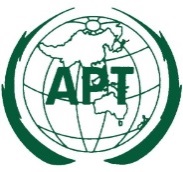 ASIA-PACIFIC TELECOMMUNITYDocument No:The 4th Meeting of the APT Conference PreparatoryGroup for WRC-19 (APG19-4)APG19-4/OUT-527 – 12 January 2019, Busan, Republic of Korea21 February 2019Decision No. 1 (APG19-4)Plenary adopted the agenda of APG19-4. Decision No. 2 (APG19-4)The Plenary nominated Dr. Jaewoo Lim, Republic of Korea, as the new Chairman of Working Party 2. Decision No. 3 (APG19-4)The Plenary adopted the Summary Record of APG19-3. Decision No. 4 (APG19-4)The Plenary agreed for assigning the three input contributions from Nepal to be published as Documents APG19-4/INF-25, INF-26 and INF-27, as well as assigning them for consideration by the respective Working Parties, as appropriate. Decision No. 5 (APG19-4)The Plenary approved the revised attribution of documents as contained in Document APG19-4/ADM-03(Rev.3). Decision No. 6 (APG19-4)The outcomes of the 42nd Session of the Management Committee were noted by the Plenary. Action No. 1 (APG19-4)The report on the implementation status of the Strategic Plan of the APT for 2018 -2020 by APG be incorporated into the APG-19 Chairman Report to the 43rd Session of the APT Management Committee (MC-43).  Decision No. 7 (APG19-4)The Plenary approved the objectives and expected outcomes of APG19-4.Decision No. 8 (APG19-4)Plenary noted the Liaison Statement from AWG and assigned to relevant Working Party for consideration and action, if any. Decision No. 9 (APG19-4)Plenary noted the Liaison Statement from ITU-R WP5A on RSTT and assigned to Working Party 1 for consideration and action, if any.Decision No. 10 (APG19-4)Plenary noted from the result of the 2nd ITU Inter-Regional workshop on WRC-19 Preparation.Decision No. 11 (APG19-4)Plenary allocated Document APG19-4/INP-49 to Working Party 6 for consideration and action, if any. Further, Plenary noted for the remarks of the Chairman of APG-19 in relation to the approach in addressing the proposal to ITU Council.Decision No. 12 (APG19-4)The Plenary appointed Mr. Christopher Hose (Australia) and Ms. Zhu Keer (People’s Republic of China) as the Acting Vice-Chairmen of APG-19 for the remaining period of incomplete term of the Vice-Chairmen until a fresh election to be organized at the next cycle of APG.   Decision No. 13 (APG19-4)The Plenary appointed for Mr. Huang Jia (People’s Republic of China) as the new Chairman of Working Party 1.   Decision No. 14 (APG19-4)Plenary approved the meeting report of APG Preparation for RA-19.DGsWRC-19 Agenda ItemsDG ChairDG 1-1AI 1.11 (Railway)Mr. Liu Bin (People’s Republic of China)E-mail: liubin@srrc.org.cnDG 1-2AI 1.12 (ITS)Mr. Suppapol Jaroonvanichkul (Thailand)E-mail: suppapol.j@nbtc.go.thDG 1-3AI 1.14 (HAPS)co-chaired by:DG 1-3AI 1.14 (HAPS)Mr. Nguyen Anh Tuan (Socialist Republic of Viet Nam)E-mail: natuan@rfd.gov.vnDr. Jong Min Park (Republic of Korea) - new nominationE-mail: jongmin@etri.re.krDG 1-4AI 1.15 (275-450 GHz)Mr. Sum Chin Sean (Japan)E-mail: sum@wi-sun.orgWRC-19 Agenda ItemsAPT Coordinators during CPM19-2AI 1.11 (Railway)Mr. Liu Bin (People’s Republic of China)E-mail: liubin@srrc.org.cnAI 1.12 (ITS)Mr. Suppapol Jaroonvanichkul (Thailand)E-mail: suppapol.j@nbtc.go.thAI 1.14 (HAPS)Mr. Nguyen Anh Tuan (Socialist Republic of Viet Nam)E-mail: natuan@rfd.gov.vnDr. Jong Min Park (Republic of Korea)E-mail: jongmin@etri.re.krAI 1.15 (275-450 GHz)Mr. Sum Chin Sean (Japan)E-mail: sum@wi-sun.orgDecision No. 15 (APG19-4)Plenary approved the meeting report of Working Party 1. DGsWRC-19 Agenda ItemsDG ChairDG 2-1AI 1.13 (IMT-2020)Dr. Hiroyuki Atarashi (Japan)E-mail: hiroyuki.atarashi.yt@nttdocomo.comDG 2-2AI 1.16 & 9.1, Issue 9.1.5 (RLAN)Dr. Fang Jicheng (People’s Republic of China)E-mail: jchfang@163.comDG 2-3AI 9.1, Issue 9.1.1 (IMT/MSS in 2 GHz)Dr. Azim Fard (Islamic Republic of Iran)E-mail: azimfard@cra.irDG 2-4AI 9.1, Issue 9.1.8 (Machine-Type Communication)Dr. Rina Pudji Astuti (Republic of Indonesia)E-mail: rinspudjiastuti@telkomuniversity.ac.idWRC-19 Agenda ItemsAPT Coordinators during CPM19-2AI 1.13 (IMT-2020)Dr. Hiroyuki Atarashi (Japan)E-mail: hiroyuki.atarashi.yt@nttdocomo.comAI 1.16 & 9.1, Issue 9.1.5 (RLAN)Dr. Fang Jicheng (People’s Republic of China)E-mail: jchfang@163.comAI 9.1, Issue 9.1.1 (IMT/MSS in 2 GHz)Dr. Azim Fard (Islamic Republic of Iran)E-mail: azimfard@cra.irAI 9.1, Issue 9.1.8 (Machine-Type Communication)Dr. Rina Pudji Astuti (Republic of Indonesia)E-mail: rinspudjiastuti@telkomuniversity.ac.idDecision No. 16 (APG19-4)Plenary approved the meeting report of Working Party 2. DGsWRC-19 Agenda ItemsDG ChairDG 3-1AI 1.4 (Review of Annex 7 to AP30)Mr. Meiditomo Sutyarjoko (Indonesia)  - AbsentE-mail: meiditomo.sutyarjoko@bri.co.idMr Wicak Soewijto (Indonesia) - ActingE-mail: wicak@kacific.comDG 3-2AI 1.5 (ESIM in 17.7-19.7 GHz & 27.5-29.5 GHz)Mr. Nobuyuki Kawai (Japan) E-mail: no-kawai@kddi.comDG 3-3AI 1.6 (NGSO Operations in 37.5-51.4 GHz)Mr. Dave Kershaw (New Zealand) E-mail: dave.kershaw@dkconsulting.co.nzDG 3-4AI 7 (Review of Satellite Regulatory Issues)AI 9.3 (Action in response to Resolution 80 (Rev. WRC-07))co-chaired by:Mr. Phung Nyugen Phuong (Socialist Republic of Viet Nam) E-mail: phuongpn@rfd.gov.vnDG 3-4AI 7 (Review of Satellite Regulatory Issues)AI 9.3 (Action in response to Resolution 80 (Rev. WRC-07))Ms. Geetha Remy Vincent (Malaysia) E-mail: geetha@measat.comDG 3-4AI 7 (Review of Satellite Regulatory Issues)AI 9.3 (Action in response to Resolution 80 (Rev. WRC-07))Mr. Iraj Mokarrami (Islamic Republic of Iran) E-mail: raj.mokarrami@cra.irDG 3-5AI 9.1, Issue 9.1.2 (IMT/BSS in 1452-1492 MHz in R1 & R3)Dr. Dae-Sub Oh (Republic of Korea) E-mail: trap@etri.re.krDG 3-6AI 9.1, Issue 9.1.3 (C-band NGSO-FSS Operations)Mrs. Cheng Fenhong (People’s Republic of China) E-mail: chengfenhong@chinasatcom.comDG 3-6AI 9.1, Issue 9.1.9 (Possible new FSS Allocation in 51.4-52.4 GHz)Mrs. Cheng Fenhong (People’s Republic of China) E-mail: chengfenhong@chinasatcom.comWRC-19 Agenda ItemsAPT Coordinators during CPM19-2AI 1.4 (Review of Annex 7 to AP30)Mr. Meiditomo Sutyarjoko (Indonesia) E-mail: meiditomo.sutyarjoko@bri.co.idAI 1.5 (ESIM in 17.7-19.7 GHz & 27.5-29.5 GHz)Mr. Nobuyuki Kawai (Japan) E-mail: no-kawai@kddi.comAI 1.6 (NGSO Operations in 37.5-51.4 GHz)Mr. Dave Kershaw (New Zealand) E-mail: dave.kershaw@dkconsulting.co.nzAI 7 (Review of Satellite Regulatory Issues)AI 9.3 (Action in response to Resolution 80 (Rev. WRC-07))Mr. Phung Nyugen Phuong (Socialist Republic of Viet Nam) E-mail: phuongpn@rfd.gov.vnAI 7 (Review of Satellite Regulatory Issues)AI 9.3 (Action in response to Resolution 80 (Rev. WRC-07))Ms. Geetha Remy Vincent (Malaysia) E-mail: geetha@measat.comAI 7 (Review of Satellite Regulatory Issues)AI 9.3 (Action in response to Resolution 80 (Rev. WRC-07))Mr. Iraj Mokarrami (Islamic Republic of Iran) E-mail: raj.mokarrami@cra.irAI 9.1, Issue 9.1.2 (IMT/BSS in 1452-1492 MHz in R1 & R3)Dr. Dae-Sub Oh (Republic of Korea) E-mail: trap@etri.re.krAI 9.1, Issue 9.1.3 (C-band NGSO-FSS Operations)Mrs. Cheng Fenhong (People’s Republic of China) E-mail: chengfenhong@chinasatcom.comAI 9.1, Issue 9.1.9 (Possible new FSS Allocation in 51.4-52.4 GHz)Mrs. Cheng Fenhong (People’s Republic of China) E-mail: chengfenhong@chinasatcom.comDecision No. 17 (APG19-4)Plenary approved the meeting report of Working Party 3. DGsWRC-19 Agenda ItemsDG ChairDG 4-1AI 1.2 (Power limit for MSS, MetSat, EESS in 401-403 MHz & 399.9-400.05 MHz)Mr. Liu Zhuoran (People’s Republic of China) E-mail: liuzhr@srrc.org.cnDG 4-2AI 1.3 (MetSat and EESS in 460-470 MHz)Dr. Miftadi Sudjai (Republic of Indonesia)E-mail: miftadi@telkomuniversity.ac.idDG 4-3AI 1.7 (TT&C for short duration NGSO)Mr. Nguyen Huy Cuong (Socialist Republic of Viet Nam)E-mail: cuongnh@rfd.gov.vnWRC-19 Agenda ItemsAPT Coordinators during CPM19-2AI 1.2 (Power limit for MSS, MetSat, EESS in 401-403 MHz & 399.9-400.05 MHz)Mr. Liu Zhuoran (People’s Republic of China) E-mail: liuzhr@srrc.org.cnAI 1.3 (MetSat and EESS in 460-470 MHz)Dr. Miftadi Sudjai (Republic of Indonesia)E-mail: miftadi@telkomuniversity.ac.idAI 1.7 (TT&C for short duration NGSO)Mr. Nguyen Huy Cuong (Socialist Republic of Viet Nam)E-mail: cuongnh@rfd.gov.vnDecision No. 18 (APG19-4)Plenary approved the meeting report of Working Party 4. DGsWRC-19 Agenda ItemsDG ChairDG 5-1AI 1.1 (50-54 MHz for Amateur in R1)Mr. Dale Hughes (Australia) - AbsentE-mail: dalevk1dsh@gmail.comMr. Peter Pokorny (Australia) - ActingE-mail: peter.pokorny2@bigpond.comDG 5-2AI 1.8 (GMDSS)co-chaired by:Mr. Byungok Kim (Republic of Korea)E-mail: kimbo60@hanmail.netDG 5-2AI 1.8 (GMDSS)Ms. Ge Xia (People’s Republic of China)E-mail: Gexia@bsnc.com.cnDG 5-3AI 1.9.1 (AMRD in 156-162.05 MHz)Mr. Liu Falong (People’s Republic of China) - new nominationE-mail: ctticliufalong@163.comDG 5-4AI 1.9.2 (VDES Satellite Component)Mr. Yoshio Miyadera (Japan)E-mail: miyadera.yoshio@jrc.co.jpDG 5-5AI 1.10 (GADSS)Mr. Sungchul Chae  (Republic of Korea)E-mail: scchae@korea.krDG 5-6AI 9.1, Issue 9.1.4 (Sub-orbital Vehicle) Dr. Suryanegara Muhammad (Republic of Indonesia)E-mail: suryanegara@gmail.comWRC-19 Agenda ItemsAPT Coordinators during CPM19-2AI 1.1 (50-54 MHz for Amateur in R1)Mr. Dale Hughes (Australia)E-mail: dalevk1dsh@gmail.comAI 1.8 (GMDSS)Mr. Byungok Kim (Republic of Korea)E-mail: kimbo60@hanmail.netAI 1.8 (GMDSS)Ms. Ge Xia (People’s Republic of China)E-mail: Gexia@bsnc.com.cnAI 1.9.1 (AMRD in 156-162.05 MHz)Mr. Liu Falong (People’s Republic of China) E-mail: ctticliufalong@163.comAI 1.9.2 (VDES Satellite Component)Mr. Yoshio Miyadera (Japan)E-mail: miyadera.yoshio@jrc.co.jpAI 1.10 (GADSS)Mr. Sungchul Chae  (Republic of Korea)E-mail: scchae@korea.krAI 9.1, Issue 9.1.4 (Sub-orbital Vehicle) Mr. Tan Wei (People’s Republic of China)E-mail: tanwei@bittt.cnDecision No. 19 (APG19-4)Plenary approved the meeting report of Working Party 5. DGsWRC-19 Agenda ItemsDG ChairDG 6-1AI 2 (ITU-R Rec. incorporated by Reference)Dr. Akira Hashimoto (Japan)E-mail: hashimoto@nttdocomo.comDG 6-1AI 4 (WRC Res. & Rec.)Dr. Akira Hashimoto (Japan)E-mail: hashimoto@nttdocomo.comDG 6-2AI 8 (Deletion of Country Footnotes)Mr. Taghi Shafiee (Islamic Republic of Iran)Email: shafiee@cra.irDG 6-3AI 9.1, Issue 9.1.6 (WPT for electric vehicles)Mr. Satoshi Kobayashi (Japan) E-mail: s-koba@suite.plala.or.jpDG 6-4AI 9.1, Issue 9.1.7 (Unauthorised Operation of Earth Station Terminals)Mrs. Zeng Fansheng (People’s Republic of China) E-mail: zengfs@srrc.org.cnDG 6-5AI 10 (Future WRC Agenda Items)Mr. Taghi Shafiee (Islamic Republic of Iran)Email: shafiee@cra.irWRC-19 Agenda ItemsAPT Coordinators during CPM19-2AI 2 (ITU-R Rec. incorporated by Reference)Ms. Keiko Mori (Japan)E-mail: keikom@wcore.comAI 4 (WRC Res. & Rec.)Ms. Keiko Mori (Japan)E-mail: keikom@wcore.comAI 8 (Deletion of Country Footnotes)Mr. Taghi Shafiee (Islamic Republic of Iran)Email: shafiee@cra.irAI 9.1, Issue 9.1.6 (WPT for electric vehicles)Mr. Satoshi Kobayashi (Japan) E-mail: s-koba@suite.plala.or.jpAI 9.1, Issue 9.1.7 (Unauthorised Operation of Earth Station Terminals)Mrs. Zeng Fansheng (People’s Republic of China) E-mail: zengfs@srrc.org.cnAI 10 (Future WRC Agenda Items)Mr. Taghi Shafiee (Islamic Republic of Iran)Email: shafiee@cra.irDecision No. 20 (APG19-4)Plenary approved the meeting report of Working Party 6. Decision No. 21 (APG19-4)Plenary approved the following output documents of Working Party 1,:APG19-4/OUT-15 (Preliminary Views on WRC-19 Agenda item 1.11)APG19-4/OUT-16 (Preliminary Views on WRC-19 Agenda item 1.12)APG19-4/OUT-17 (Preliminary Views on WRC-19 Agenda item 1.14)APG19-4/OUT-18(Rev.1) (Preliminary Views on WRC-19 Agenda item 1.15)APG19-4/OUT-14 (Liaison Statement to ITU-R Working Party 5A on WRC-19 Agenda item 1.11)APG19-4/OUT-19 (Proposed Modifications to the Chapter 1 of the Draft CPM Report)Decision No. 22 (APG19-4)Plenary approved the following output documents of Working Party 2,:APG19-4/OUT-28 (Preliminary Views on WRC-19 Agenda item 1.13)APG19-4/OUT-26 (Preliminary Views on WRC-19 Agenda item 1.16)APG19-4/OUT-24(Rev.1) (Preliminary Views on WRC-19 Agenda item 9.1, Issue 9.1.1)APG19-4/OUT-27 (Preliminary Views on WRC-19 Agenda item 9.1, Issue 9.1.5)APG19-4/OUT-23 (Preliminary Views on WRC-19 Agenda item 9.1, Issue 9.1.8)APG19-4/OUT-25 (Proposed Modifications to the Chapter 2 of the Draft CPM Report)Decision No. 23 (APG19-4)Plenary approved the following output documents of Working Party 3:APG19-4/OUT-20 (Preliminary Views on WRC-19 Agenda item 1.4)APG19-4/OUT-21(Rev.1) (Preliminary Views on WRC-19 Agenda item 1.5)APG19-4/OUT-01 (Preliminary Views on WRC-19 Agenda item 1.6)APG19-4/OUT-22 (Preliminary Views on WRC-19 Agenda item 7)APG19-4/OUT-02 (Preliminary Views on WRC-19 Agenda item 9.1, Issue 9.1.2)APG19-4/OUT-03 (Preliminary Views on WRC-19 Agenda item 9.1, Issue 9.1.3)APG19-4/OUT-04 (Preliminary Views on WRC-19 Agenda item 9.1, Issue 9.1.9)APG19-4/OUT-05 (Preliminary Views on WRC-19 Agenda item 9.3)APG19-4/OUT-35(Rev.1) (Proposed Modifications to the Chapter 3 of the Draft CPM Report)Decision No. 24 (APG19-4)Plenary approved the following output documents of Working Party4:APG19-4/OUT-30 (Preliminary Views on WRC-19 Agenda item 1.2)APG19-4/OUT-32(Rev.1) (Preliminary Views on WRC-19 Agenda item 1.3)APG19-4/OUT-31 (Preliminary Views on WRC-19 Agenda item 1.7)APG19-4/OUT-33(Rev.1) (Proposed Modifications to the Chapter 4 of the Draft CPM Report)Decision No. 25 (APG19-4)Plenary approved the following output documents of Working Party 5:APG19-4/OUT-06 (Preliminary Views on WRC-19 Agenda item 1.1)APG19-4/OUT-07 (Preliminary Views on WRC-19 Agenda item 1.8)APG19-4/OUT-08 (Preliminary Views on WRC-19 Agenda item 1.9.1)APG19-4/OUT-09 (Preliminary Views on WRC-19 Agenda item 1.9.2)APG19-4/OUT-10 (Preliminary Views on WRC-19 Agenda item 1.10)APG19-4/OUT-11 (Preliminary Views on WRC-19 Agenda item 9.1, Issue 9.1.4)APG19-4/OUT-38 (Proposed Modifications to the Chapter 5 of the Draft CPM Report)Decision No. 26 (APG19-4)Plenary  the following output documents of Working Party 6:APG19-4/OUT-40 (Preliminary Views on WRC-19 Agenda item 2)APG19-4/OUT-41 (Preliminary Views on WRC-19 Agenda item 4)APG19-4/OUT-43 (Preliminary Views on WRC-19 Agenda item 8)APG19-4/OUT-44 (Preliminary Views on WRC-19 Agenda item 9.1, Issue 9.1.6)APG19-4/OUT-46 (Preliminary Views on WRC-19 Agenda item 9.1, Issue 9.1.7)APG19-4/OUT-47 (Preliminary Views on WRC-19 Agenda item 10 - Part 1: Standing agenda items)APG19-4/OUT-48 (Preliminary Views on WRC-19 Agenda item 10 - Part 2: Future agenda items)APG19-4/OUT-42 (Proposed Modifications to the Chapter 6 of the Draft CPM Report for Agenda items 2 and 4)APG19-4/OUT-45 (Proposed Modifications to the Chapter 6 of the Draft CPM Report for Agenda item 9.1 issue 9.1.6)Decision No. 27 (APG19-4)Plenary agreed that a reply liaison statement to AWG would be prepared by the Editorial Committee in consultation with the APT Secretariat after the closing plenary. Decision No. 28 (APG19-4)Plenary approved the provisional objectives and expected outcomes of APG19-5.  Decision No. 29 (APG19-4)Plenary adopted the arrangement for APT Coordination meetings during CPM19-2, as contained in Document APG19-4/OUT-51(Rev.1).  Decision No. 30 (APG19-4)Plenary confirmed the venue (Tokyo) and planned date for APG19-5(from 31 July to 6 August 2019).YearDate/venueAPT activitiesITU activitiesAPG Actions201626 – 28 July 2016 Chengdu,People’s Republic of ChinaThe 1st Meeting APT Conference Preparatory Group Meeting for WRC-19 (APG19-1)Election of APG Chairman and Vice-ChairmenSetup APG structureAppointment of office bearersAdoption of the revised working methods of APG Adoption of  tentative workplan for the preparation of RA-19 and WRC-192016September to November 2016
(see details on ITU webpage)2nd round of ITU-R Study Groups MeetingsFollow up the results of ITU-R Study Groups and Working Parties and dispatch necessary information in APG email reflectors201612 – 16 December 2016GenevaWRS-162017February to June 2017(see details on ITU webpage)1st round of ITU-R Study Groups MeetingsFollow up the results of ITU-R Study Groups, Working Parties and TG 5/1 and dispatch necessary information in APG email reflectors201725 – 27 April 2017GenevaRAG-24Follow up the results of RAG-24 and dispatch necessary information in APG email reflectors201717 – 21 July 2017Bali, IndonesiaThe 2nd Meeting APT Conference Preparatory Group Meeting for WRC-19 (APG19-2)Consideration of the study results of ITU-R Study Groups  Develop preliminary views on WRC-19 agenda items based on Members’ contributionsConsideration of the outcomes of RAG-24 and take appropriate actions for the preparation of RA-19 Develop preliminary view on RA-19 related issues based on members’ contributions, if anyAssign WRC-19 agenda item coordinators in each Working Parties of APG 2017September to November 2017(see details on ITU webpage)2nd round of ITU-R Study Groups MeetingsFollow up the results of ITU-R Study Groups, working parties and TG 5/1 and dispatch necessary information in APG email reflectors201721 – 22 November 2017 (2 days)Geneva1st ITU Inter-regional Workshop on WRC-19 Prep.APT participation and preparation of contributions2018Mid-January to July 2018(see details on ITU webpage)1st round of ITU-R Study Groups MeetingsFollow up the results of ITU-R Study Groups, working parties and TG 5/1 and dispatch necessary information in APG email reflectors201812 – 16 March 2018 (5 working days)Perth, Australia Note:Two-day training workshop was held on 8 and 9 March 2018, and a briefing session for drafting group chairmen was held on 12 March 2018 The 3rd Meeting of  APT Conference Preparatory Group for WRC-19 (APG19-3)Consideration of the study results of ITU-R Study Groups  Update preliminary views on WRC-19 agenda items based on the outcomes of APG19-2 and members’ contributionUndertake an initial review of issues related to RA-19 activities and develop a timetable for the development of harmonised APT ViewsDevelopment of any radiocommunication related proposals for PP-18 for the consideration of APT Preparatory Group for PP-18  201826 – 29 March 2018GenevaRAG-25Follow up the results of RAG-25 and dispatch necessary information in APG email reflectors201817 – 27 April 2018GenevaCouncil 20182018September to November 2018(see details on ITU webpage)   2nd round of ITU-R Study Groups MeetingsFollow up the results of ITU-R Study Groups, working parties and TG 5/1 and dispatch necessary information in APG email reflectors201821 to 23 November 20182nd ITU Inter-regional Workshop on WRC-19 Prep.APT participation and preparation of contributions201829 October – 16 November 2018 Dubai, United Arab EmiratesPP-18Follow up the outcomes of PP-18 related to radiocommunication and dispatch necessary information in APG email reflectors20197 – 12 January 2019(6 working days)Republic of KoreaThe 4th Meeting of  APT Conference Preparatory Group for WRC-19 (APG19-4)Finalise APT contributions to the CPM19-2Update preliminary views on WRC-19 agenda itemsConsider early development of Preliminary APT Common Proposals Consider possible actions that arise from PP-18 in relation to the radiocommunication sectorArrangements for coordination during CPM19-2201918 – 28 February 2019GenevaCoordination MeetingsCPM19-2Ensure that the APT’s contributions are well treated and reflected in the outcomes of CPM19-2Coordinate views with other regional organisations and take necessary actions to promote APT’s interestsFollow up the results of CPM19-2 and dispatch necessary information in APG email reflectors201915 – 17 April 2019GenevaRAG-26201910 – 20 June 2019GenevaCouncil 2019201931 July – 6 August 2019 (6 working days, excluding 4 August)JapanThe 5th Meeting of APT Conference Preparatory Group for WRC-19 (APG19-5) Finalise Preliminary APT Common Proposals for RA-19 and WRC-19Arrangements for coordination during RA-19 and WRC-1920194 – 6 September 2019Geneva3rd ITU Inter-regional Workshop on WRC-19 Prep.APT participation and preparation of contributions201921 – 25 October 2019Sharm el-Sheikh, EgyptCoordination MeetingsRA-19Ensure that the APT’s contributions are well treated and reflected in the outcomes of RA-19Coordinate views with other regional organisations and take necessary actions to promote APT’s interests Follow up the results of RA-19 and dispatch necessary information in APG email reflectors201928 October – 22 November 2019 Sharm el-Sheikh, EgyptCoordination MeetingsWRC-19Ensure that the APT’s contributions are well treated and reflected in the outcomes of WRC-19Coordinate views with other regional organisations and take necessary actions to promote APT’s interests Follow up the results of WRC-19 and dispatch necessary information in APG email reflectors201925 – 26 November 2019 Sharm el-Sheikh, EgyptCoordination MeetingsCPM23-1Coordinate views with other regional organisations and take necessary actions to promote APT’s interests Follow up the results of CPM23-1 and dispatch necessary information in APG email reflectors2020[Q2 or Q3 2020]Host to be decidedThe 1st Meeting of APT Conference Preparatory Group for WRC-23 (APG23-1)New APG structureAPG work plan and ToRStart preparation of APT preliminary views on WRC-23 agenda items